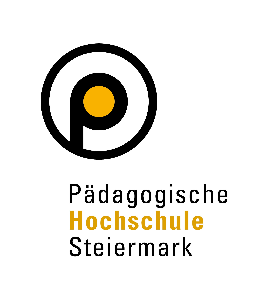 Kompetenzstelle für SCHiLF/SCHüLF am Institut für Educational Governance
A-8010 Graz, Ortweinplatz 1, Tel.: 0316/8067-6703   -   schilf_schuelf@phst.atEinreichformular für das Schuljahr         SCHiLF       /       SCHüLF       
Bei einer SCHüLFBezug zum Entwicklungsplan der Schule:        ja       /     nein Die Fortbildung dient der Schulentwicklung und unterstützt uns bei der Planung, Entwicklung und Umsetzung und Institutionalisierung vereinbarter Maßnahmen und Vorhaben an unserem Standort. Die Fortbildung ist aus dem SCHiLF/SCHüLF STVZ 2022/23, lfd. Nummer       Initiativantrag auf eine SCHiLF/SCHüLF*)Für eine Genehmigung sind folgende Angaben zwingend erforderlich:Grundsätzlich können Fortbildungen mit zu hohen Nebenkosten (Reisebewegungen, Nächtigungsgebühr, …) nicht genehmigt werden.Kriterien für die Anerkennung als SCHiLF/SCHüLF Bezug zum EntwicklungsplanDas Thema ist für das Berufsfeld Schule relevantQualifikation der VortragendenProfessionelle Durchführung (didaktisch-methodische Qualität)ZielorientierungNicht genehmigt werdenAngebote im Bereich der Pädagogik und Psychologie, die im Widerspruch zu anerkannten wissenschaftlichen Positionen stehen Schulart/en / Zielgruppe(n)
Teilnehmende SchulenSchulart/en / Zielgruppe(n)
Teilnehmende Schulen   AHS   VS   VS   MS   FIDS   FIDS   PTSEinreichende Schule     
Schulkennzahl     
SchulkennzahlGeplanter Veranstaltungsort
Schulkennzahl und/oder Adresse (PLZ, Ort, Straße)Geplanter Veranstaltungsort
Schulkennzahl und/oder Adresse (PLZ, Ort, Straße)Geplanter Veranstaltungsort
Schulkennzahl und/oder Adresse (PLZ, Ort, Straße)Geplanter Veranstaltungsort
Schulkennzahl und/oder Adresse (PLZ, Ort, Straße)PLZ, Ort, StraßePLZ, Ort, StraßePLZ, Ort, StraßePLZ, Ort, StraßePLZ, Ort, StraßeTitel der Lehr-
veranstaltungAnzahl der Einheiten
(1 E = 45 Min., lit. b, 4 E = 1 Halbtag)   E          /             HalbtageTeilnehmer/innen – Durchführung ab einer Mindestanzahl von 16Teilnehmer/innen – Durchführung ab einer Mindestanzahl von 16  gesamtes Kollegium = Anzahl TN:     TN laut angeschl. ListeName/n und SKZ der
teilnehmenden Schulen:Definierter Personenkreis:(z.B. MA-Lehrer/innen, …)Ansprechpartner/in *)Ansprechpartner/in *)AdresseAdresseE-Mail / Telefon E-Mail / Telefon Vortragende/r 1 *)Vortragende/r 1 *)Vortragende/r 1 *)Vortragende/r 2 *)Vortragende/r 2 *)Vortragende/r 2 *)Vortragende/r 2 *)NameTelefonE-Mail 
Anzahl der Einheiten   E à 45 Min lit. b   E à 45 Min lit. bNameTelefonE-Mail 
Anzahl der EinheitenNameTelefonE-Mail 
Anzahl der Einheiten   E à 45 Min lit. b   E à 45 Min lit. bGeschätzte Reisekosten 
für VortragendeGeschätzte Reisekosten 
für VortragendeHinweis:  Der/die LB haben Anspruch auf einen Beförderungszuschuss laut RGV i.d.g.F. Hinweis:  Der/die LB haben Anspruch auf einen Beförderungszuschuss laut RGV i.d.g.F. Hinweis:  Der/die LB haben Anspruch auf einen Beförderungszuschuss laut RGV i.d.g.F. Termin/eDatumBeginnEndeDistance LearningTermin/eTermin/eTermin/eTitelInhalt3266 Zeichen freiZiel/e (erwartete Lernergebnisse und
erworbene Kompetenzen)Nach Abschluss der LV sind die Teilnehmerinnen und Teilnehmer in der LageNach Abschluss der LV sind die Teilnehmerinnen und Teilnehmer in der LageGeplanter Ablauf (didaktisch-methodisches Design)Geplanter Ablauf (didaktisch-methodisches Design)Anmerkungen*) Wichtige Hinweise 